The Mona LisaNathan Matute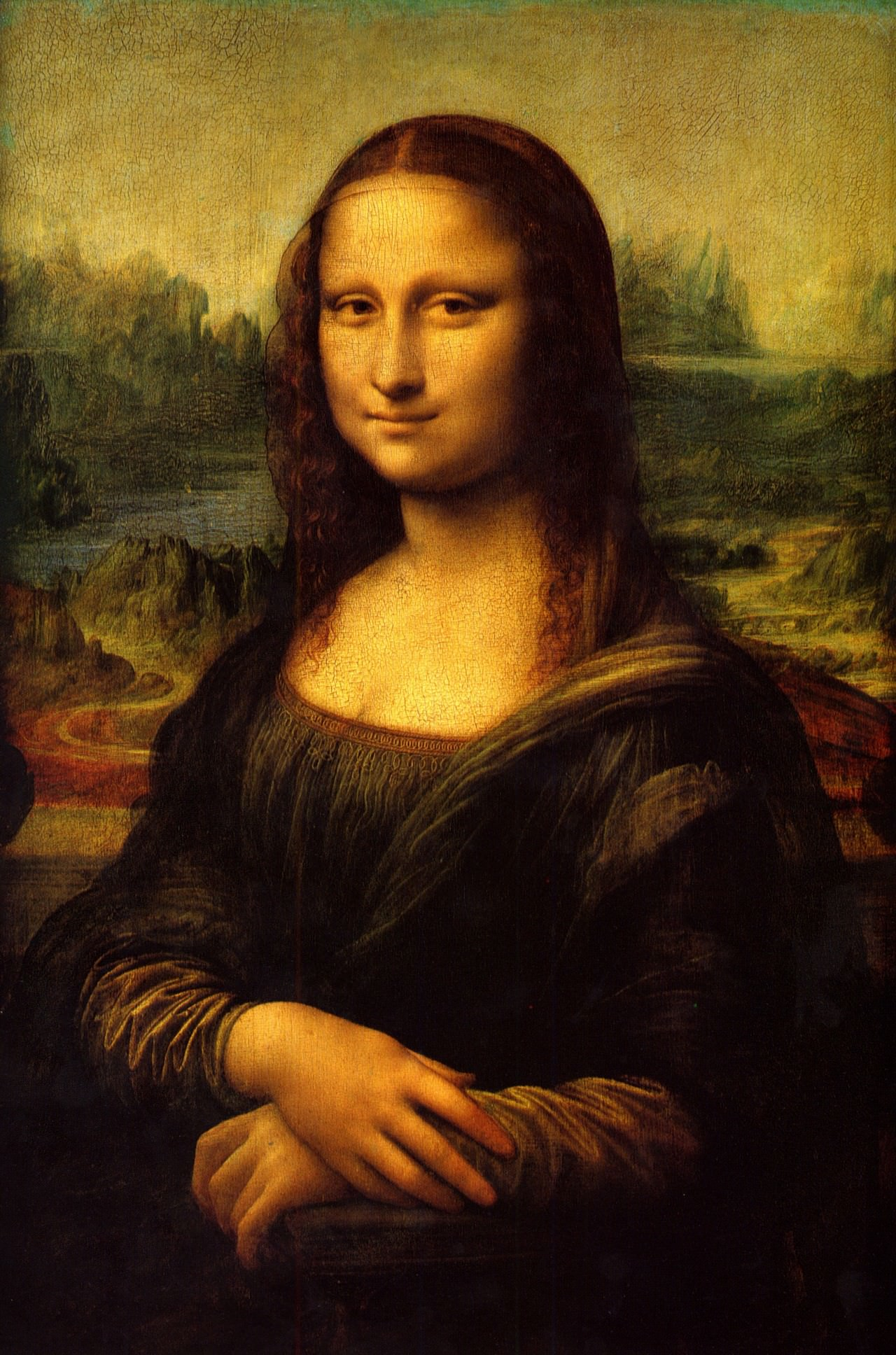 The Mona Lisa was painted by Italian artist Leonardo Da Vinci.Mona Lisa was placed in Napoleon’s room.Mona Lisa’s smile has fascinated historians and artist for a very long time. But in 2000 Dr. Margaret Livingstone applied that all it is was your focus and how your mind responds.In 1956 a man called Ugo Ungaza Villegas threw a rock at the Mona Lisa.